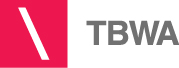 Les Crazy Power Days : la nouvelle campagne branchée d’Eni et TBWAPendant tout un mois, les nouveaux prospects d’Eni sont invités à participer aux Crazy Power Days, un grand jeu en ligne grâce auquel il est possible de gagner des prix de fous comme des hoverboards, des scooters électriques et même deux voitures électriques BMW i3 ! Pour participer, il suffit de changer de fournisseur, de choisir une prise électrique (virtuelle), de la brancher… et de voir quel cadeau s’allume ! Et pour aider ces nouveaux clients, on peut dire que le Power Plugger Professionnel mis à votre disposition par le fournisseur d’énergie met… toute son énergie, justement. Tout comme TBWA, auteur de cette campagne, d’ailleurs.Celle-ci sera déclinée en radio, sur Facebook et via une grande campagne de bannering.Crédits campagne “Crazy Power Days”Client: Karen Casteels, Manu Van Der WielenAccounts: Cynthia Gomez, Katrien De CraeckerCreation:- Creative Director: Gert Pauwels- Activation : Philip De Cock – Arnaud Bouclier- Radio: Regine Smetz – Wilfrid Morin- Social & banner display: Jeroen Govaert – Derek Brouwers - Philip De Cock – Arnaud BouclierProductionOnline production: TBWADesign: Sarah Wouters & Olivier VerbekeProduction: SAKERTV Producer: Mieke Vandewalle &  Toon Vandenbranden Producer: Toon VandenbrandenDirector: Mitch BombeeckDOP: Toon IllegemsPost-Production: SAKEEditor: Xavier PouleurSound engineers: Jan Pollet & Gwenn Nicolay